Digestion of Starch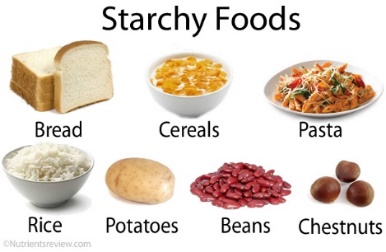 What exactly is starch? Produced in plants by the photosynthesis of carbon dioxide, starch granules are made out of glucose polymers and serve as energy stores. Towards the end of the growing season, starch accumulates in twigs of trees, close to the buds. It is also found in fruits, seeds, rhizomes and tubers. When required, starch is broken down into its constituent monomer glucose units. This happens with the help of certain enzymes and water. The glucose units can then diffuse from the cell to nourish the plant tissues. Material: 3 beakers, 2 pipettes, glucose test strips (indicator)Chemicals: starch solution, potassium iodide solution, diluted hydrogen chloride (HCl), salivaConduction: 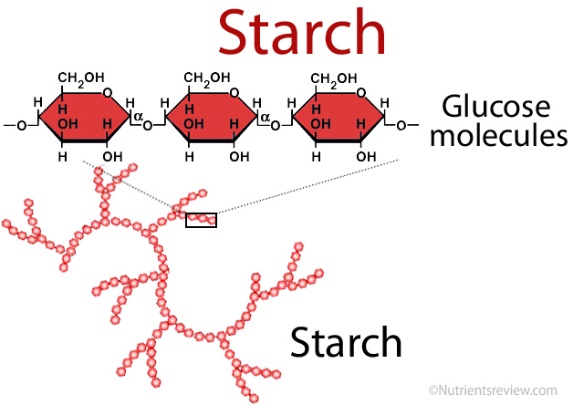 Fill 30 ml of starch solution into every beaker (1, 2, 3)Add to 	beaker 1: nothingbeaker 2: a few ml saliva beaker 3: 1 ml HCl and a few ml salivaWith potassium iodide solution, test all three samples for starchTest all three samples with a glucose test stripObservation: Note down your observations in the table.starch – Stärke (to) accumulate – sich ansammeln twig – Zweigrhizome – Wurzelstamm tuber – Knolle constituent – Bestandteil glucose units – Zuckereinheit /-baustein (to) nourish – versorgen, ernähren beaker – Becherglaspotassium iodide solution – Kaliumiodid-Lösungsaliva - SpeichelResults: Try to explain your observations.Beaker 1(starch solution only)Beaker 2 (starch solution + saliva)Beaker 3 (starch solution + saliva + HCl)Test for starchTest for glucose Beaker 1Beaker 2Beaker 3